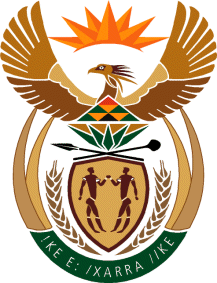 MINISTRY: PUBLIC SERVICE AND ADMINISTRATIONREPUBLIC OF SOUTH AFRICANATIONAL ASSEMBLYQUESTION FOR WRITTEN REPLY QUESTION NO.: 455.						Mr A P van der Westhuizen (DA) to ask the Minister of Public Service and Administration:(1) 	With reference to the Government’s PERSAL records, what number of Public Service employees were employed in each provincial Department of Education as at the last day of the (a) 2010-11, (b) 2011-12, (c) 2012-13, (d) 2013-14 and (e) 2014-15 financial years;(2)	with reference to the Government’s PERSAL records, what number of Public Service employees were employed in each provincial Department of Health as at the last day of the (a) 2010-11, (b) 2011-12, (c) 2012-13, (d) 2013-14 and (e) 2014-15 financial years;(3) 	with reference to the Government’s PERSAL records, what number of Public Service employees were employed in each Provincial Legislature as at the last day of the (a) 2010-11, (b) 2011-12, (c) 2012-13, (d) 2013-14 and (e) 2014-15 financial years?										   	NW509EREPLY	According to data from PERSAL, the number of Public Service employees employed in each provincial Department of Education as at the last day of  the (a) 2010-11, (b) 2011-12, (c) 2012-13, (d) 2013-14 and (e) 2014-15 financial years are indicated in the table below. Please note that abnormal and periodical appointments are excluded.According to data from PERSAL, the number of Public Service employees employed in each provincial Department of Health as at the last day of  the (a) 2010-11, (b) 2011-12, (c) 2012-13, (d) 2013-14 and (e) 2014-15 financial years are indicated in the table below. Please note that abnormal and periodical appointments are excluded.The Provincial Legislatures do not fall under the purview of the Department of Public Service and Administration and most of the Provincial Legislatures are not utilising PERSAL as a personnel administration and payroll system. Each Provincial Legislature can be contacted to obtain this information.Number of Public Service employees in provincial Education and Health departmentsNumber of Public Service employees in provincial Education and Health departmentsNumber of Public Service employees in provincial Education and Health departmentsNumber of Public Service employees in provincial Education and Health departmentsNumber of Public Service employees in provincial Education and Health departmentsNumber of Public Service employees in provincial Education and Health departmentsNumber of Public Service employees in provincial Education and Health departmentsMarch 2011 to March 2015March 2011 to March 2015March 2011 to March 2015March 2011 to March 2015March 2011 to March 2015March 2011 to March 2015March 2011 to March 2015Provincial DepartmentProvincial Department201103201203201303201403201503Eastern CapeEducation86 18182 81680 15478 79174 279Eastern CapeHealth40 81841 18639 57738 65539 470Free StateEducation31 11331 88532 01331 36830 382Free StateHealth16 84118 91519 06019 00818 388GautengEducation79 55482 13482 31883 79484 353GautengHealth62 49265 07861 40662 99262 894Kwazulu-NatalEducation106 689108 058106 732108 024106 715Kwazulu-NatalHealth71 00178 54382 43672 73171 865LimpopoEducation64 42563 91162 90162 76862 153LimpopoHealth36 47238 11237 09436 65037 203MpumalangaEducation42 49342 71942 80142 29841 848MpumalangaHealth18 02618 48518 26919 22519 446North WestEducation30 42530 24230 32930 70329 473North WestHealth17 29017 61318 25619 30518 955Northern CapeEducation12 02311 89211 69012 45712 229Northern CapeHealth6 1766 3726 4746 7136 781Western CapeEducation40 51440 40240 11440 67242 108Western CapeHealth29 30630 44631 09231 65431 882Excluding Abnormal and Periodical appointmentsExcluding Abnormal and Periodical appointmentsExcluding Abnormal and Periodical appointmentsExcluding Abnormal and Periodical appointmentsExcluding Abnormal and Periodical appointmentsExcluding Abnormal and Periodical appointmentsExcluding Abnormal and Periodical appointments